Homework Checklist 7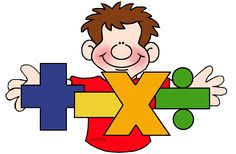 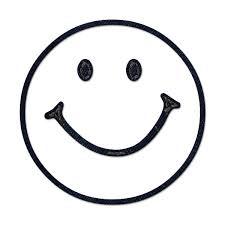 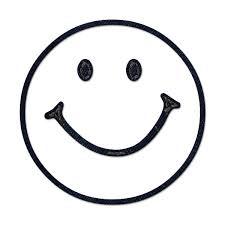 Homework Checklist 7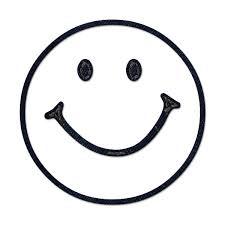 